
BGSO Fall 2016 events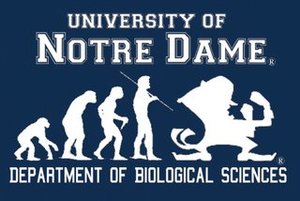 BGSO fall picnicMonday August 22 at 5pm
outside GalvinBGSO beach tripSaturday August 27 at 9:30amMeeting at Galvin Loading DockBGSO monthly meetingMonday September 5 at 5pm
Monday October 3 at 5pm
Monday November 7 at 5pm
Monday December 5 at 5pm BGSO Concession standSaturday September 10 BGSO Brewery tourSaturday October 8 BGSO Halloween Party Friday October 28 at 4pm

Contact BGSO at: bgso.nd@gmail.com